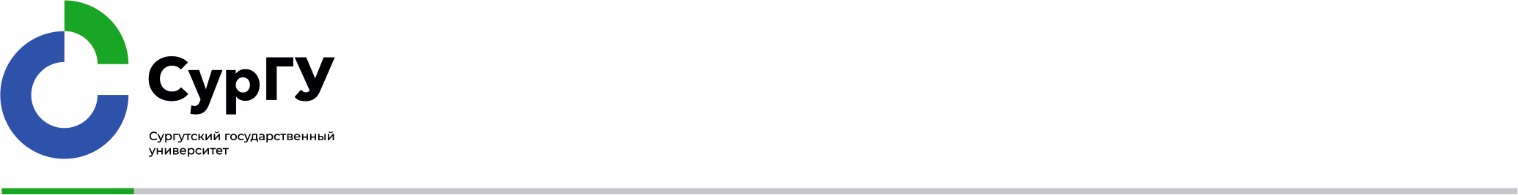 О предоставлении информации о датах ИГАУважаемая Елена Владимировна!Предоставляем Вам информацию о датах проведения итоговой государственной аттестации выпускников в 20__ ˗ 20__ учебном году: ИнститутКафедраИнститутКафедраИнститутКафедраИнститутКафедраИнститутКафедраИнститутКафедраИнститутКафедраИнститутКафедраИнститутКафедраПроректору по учебно-методической работеЕ.В. КоноваловойСЛУЖЕБНАЯ ЗАПИСКАСЛУЖЕБНАЯ ЗАПИСКАСЛУЖЕБНАЯ ЗАПИСКАСЛУЖЕБНАЯ ЗАПИСКАСЛУЖЕБНАЯ ЗАПИСКАСЛУЖЕБНАЯ ЗАПИСКАСЛУЖЕБНАЯ ЗАПИСКАСЛУЖЕБНАЯ ЗАПИСКАСЛУЖЕБНАЯ ЗАПИСКАПроректору по учебно-методической работеЕ.В. Коноваловоймесяц20г.№Направление подготовки (специальность)Дата проведения государственного экзамена/ защиты выпускной квалификационной работыЗаведующий кафедройИ. О. ФамилияДиректор институтаИ. О. Фамилия